 REPUBLIKA HRVATSKA ZAGREBAČKA ŽUPANIJADJEČJI VRTIĆ VRBOVEC7.SVIBNJA 12 A10340 VRBOVECe-mail: vrtic.ravnatelj@gmail.comweb adresa: www.dv-vrbovec.hrPLAN EVAKUACIJEISPAŠAVANJAZA LOKACIJU: Vrbovec, A. Šenoe 11Vrbovec, prosinac 2015.Na temelju članka 55. Zakona o zaštiti na radu (NARODNE NOVINE br. 71/14, 118/14, 154/14), Upravno vijeće  Dječjeg vrtića Vrbovec na 27. sjednici održanoj dana 10.03.2016. godine na prijedlog ravnateljice  gđe.  Željke ŠimanovIć   d o n o s iPLAN  EVAKUACIJE I SPAŠAVANJA ZA SLUČAJIZVANREDNOG DOGAĐANJAOPĆE ODREDBEČlanak 1. Planom evakuacije i spašavanja za slučaj iznenadnog događaja (u daljnjem tekstu: Plan evakuacije i spašavanja) na lokaciji Vrbovec, A. Šenoe 11, uređuje se: Organizacija i provođenje evakuacije i spašavanja za slučaj izvanrednog događaja koji može ugroziti sigurnost i zdravlje djece i radnika Dječjeg vrtića Vrbovec (u daljnjem tekstu: Ustanova), te prouzročiti štetu na imovini Ustanove.Prava i dužnosti osoba određenih za provedbu evakuacije i spašavanja.Osposobljavanje za evakuaciju.Druga pitanja glede ostvarivanja Plana evakuacije i spašavanja.Članak 2.	Iznenadnim događajem koji može ugroziti sigurnost i zdravlje djece i radnika Ustanove te prouzročiti štetu na imovini Ustanove, smatraju se:Elementarne nepogode (potres, poplava, oluja, klizanje tla i sl.),požari, eksplozije, ispuštanje opasnih tvari u količinama iznad dopuštenih (tehničko-tehnološke, ekološke nesreće i sl.)Ozljede i iznenadne bolesti na radu (trovanje, toplotni udar i sunčanica, udar električne struje, udar groma, nagli prestanak disanja, šok, gušenja, napad epilepsije, nesvjestica, trovanje hranom, ujedi otrovnih insekata i zmija, oštećenja izazvana zračenjem, prijelomi i sl.)Neposredna ratna opasnost i ratPosljedice iznenadnih događaja mogu biti:Rušenje i oštećenje dijelova građevinaPrekid energetskih i komunalnih instalacijaKvarovi na uređajima i instalacijamaŠirenje dima i toplinePanika radnikaOtežana evakuacijaOzljede, trovanje i smrt                                                                                                                                                      3OSNOVNI POJMOVIEvakuacija je postupak, u kojem se provodi pravovremeno, organizirano, brzo i sigurno napuštanje građevina ili prostora, prije ili odmah po pojavi iznenadnog događaja, koji može ugroziti zdravlje i život osoba.Put za evakuaciju je najkraći neprekinut put koji vodi na siguran prostor.Znak za izlaz u slučaju nužde je znak, koji daje informaciju o izlazima u slučaju opasnosti.Panika je nekontrolirano ponašanje, do kojeg dolazi zbog neposredne opasnosti, koja kod pojedinca pobuđuje intenzivan osjećaj straha za vlastiti život, ili živote njemu najdražih.Spašavanje je organizirano provođenje radnji koje obavljaju osposobljene postrojbe, službe ili osobe, koristeći pritom specijalna vozila, sprave i opremu.Zborno mjesto je sigurna površina na kojoj se razmještaju evakuirane osobe.Građevina je zatvoreni prostor u kojem stalno ili povremeno boravi određen broj osoba ili se odvijaju određeni procesi.Javne službe su organizirane snage, službe i ustanove zadužene Zakonima i propisima za angažiranje operativnih snaga i tehnike, a u njih spadaju: vatrogasci, komunalna poduzeća, policija, prva pomoć, gorska i morska služba spašavanja i traganja, ronioci s. udruge.ORGANIZACIJA I PROVOĐENJE EVAKUACIJE I SPAŠAVANJAČlanak 3.Evakuaciju i spašavanje u slučaju iznenadne opasnosti za život i zdravlje radnika iz prostorija Dječjeg vrtića Vrbovec dužan je organizirati Voditelj evakuacije i spašavanja (u daljnjem tekstu: Voditelj) ili druga osoba koju je za to ovlastio (u daljnjem tekstu: Ovlaštena osoba).	Voditelj u Dječjem vrtiću Vrbovec na lokaciji Vrbovec, A. Šenoe 11 je:Gđa Marija Čučurić, stručna prvostupnica ( baccalaurea ) predškolskog odgojaVoditelj će upoznati radnike s postupkom uzbunjivanja i evakuacije iz prostorija Ustanove. Organizacijom i provođenjem evakuacije i spašavanja kao i provođenjem praktične vježbe rukovodi Voditelj, a u njegovoj odsutnosti ovlaštena osoba.                                                                                                                                                                4Članak 4.Za provođenje evakuacije iz prostorija Ustanove odgovoran je Voditelj.Kod provođenja spašavanja iz prostorija Ustanove, za postupak spašavanja odgovorne su osobe koje u ime organiziranih snaga rukovode spašavanjem, a radnici Dječjeg vrtića Vrbovec dužni su im pružiti potrebne informacije i pomoć koja se od njih traži.PRAVA I DUŽNOSTI OSOBA KOJE RUKOVODE EVAKUACIJOM I SPAŠAVANJEMČlanak 5.Ravnateljica je dužna:Osigurati pravovremeno donošenje i ažuriranje Plana evakuacije i spašavanja.Osigurati uvjete za osposobljavanje i uvježbavanje osoba odgovornih za provođenje evakuacije i spašavanja.Brinuti o prohodnosti i označenosti putova za evakuaciju.Pozvati u pomoć javne službe kada se evakuacija i spašavanje ne može provesti vlastitim snagama.Aktivno surađivati s javnim službama i njihovim postrojbama kada se  uključuju u akciju evakuacije i spašavanja.Organizirati pružanje prve pomoći ozlijeđenima.Provoditi nadzor nad provođenjem zadataka određenih ovim planom.Organizirati vježbe evakuacije i spašavanja, te voditi računa o njihovom periodičnom provođenju.Pokretati postupke kod povrede radnih dužnosti zbog neizvršavanja odredbi Plana ili zbog postupaka suprotnih odredbama plana.Članak 6.Radnici zaposleni u Dječjem vrtiću Vrbovec dužni su:Upoznati se s opasnostima i iznenadnim događajima koji mogu ugroziti njihovo zdravlje i živote.Upoznati se s razlozima zbog kojih se ona provodi.Upoznati vrste znakova za uzbunjivanje.Upoznati put evakuacije i spašavanja.Upoznati osnove pružanja prve pomoći.Upoznati osnove gašenja početnih požara ručnim vatrogasnim aparatima.Pridržavati se uputa i naredbi Voditelja ili ovlaštene osobe koja rukovodi evakuacijom i spašavanjem.Poduzimati odgovarajuće mjere zaštite u slučaju opasnosti.Izvješćivati Voditelja i ostale kolege o svim zapažanjima koja mogu ugroziti zdravlje i živote.                                                                                                                                                           5POSTUPCI PRI IZNENADNOM DOGAĐAJUČlanak 7.U slučaju iznenadnog događaja u prostorima Dječjeg vrtića Vrbovec ili neposrednoj okolini istih, potrebno je odmah izvijestiti Voditelja. Po saznanju o nastalom događaju Voditelj će zapovjediti postupak kojim će osigurati sigurno otklanjanje možebitne opasnosti za djecu i radnike, kao i za  prostorije Ustanove. U slučaju da opasnost po svom opsegu i intenzitetu prelazi mogućnosti učinkovitog djelovanja vlastitim sredstvima i snagama, Voditelj je dužan pozvati vanjske javne službe, ovisno o nastaloj opasnosti.Članak 8.U slučaju nastanka iznenadnog događaja opisanog u članku 2. ovog Plana:Blaženka Prekomorec, pomoćna kuharica/spremačica, isključuje električnu struju na glavnoj razvodnoj ploči, rad  postrojenja kotlovnice , dovod plina i druge instalacije         Radnici osposobljeni za pružanje prve medicinske pomoći   pružaju pomoć ozlijeđenima do dolaska liječnika, odnosno do upućivanja na liječenje u zdravstvenu ustanovuČlanak 9.Pri nastanku izvanrednog događaja Voditelj evakuacije i spašavanja ili druga Ovlaštena osoba te ostali radnici spriječiti će nastajanje panike među djecom.Po nastanku iznenadnog događaja Voditelj odmah pristupa pripremama za postupak izvođenja evakuacije radnika i djece iz objekta Ustanove.Voditelj je dužan:Upućivanjem usmenog poziva pozvati radnike na potrebu evakuacije ili spašavanja.Izdati kratku uputu o načinu provođenja i sprečavanja panike.Evakuaciju otpočeti iz najudaljenijih prostora i prostorija unutar objekta prema izlazu.Nadzirati postupak provođenja evakuacije i spašavanja, te koordinirati aktivnosti oko njegovog izvođenja.Procjenjivati efikasnost evakuacije i stanje opasnosti.Čim procjeni da vlastitim ljudstvom i raspoloživom opremom nije u mogućnosti efikasno i na vrijeme provesti evakuaciju i spašavanje, odmah o tome treba izvijestiti jednu od javnih službi (policiju, vatrogasce, hitnu medicinsku pomoć, centar  112).Kad se u akciju evakuacije i spašavanja uključuju javne službe – postrojbe, zapovjedniku ovih službi predati daljnje vođenje akcije, te ga izvijestiti o svim do tada provedenim radnjama.                                                                                                                                                                           6Po provedenoj akciji evakuacije i spašavanja Voditelj je dužan:Poduzeti mjere osiguranja građevine i evakuiranih osoba na zbornom mjestu.Poduzeti mjere za sprečavanje pogoršanja stanja nastalog iznenadnim događajem.Spriječiti svako samovoljno ponašanje pojedinca.Poduzimati i druge radnje ovisno o razvoju događaja.Članak 10.DOJAVA O IZNENADNOM DOGAĐAJUAko opasnost po svom opsegu i intenzitetu prelazi mogućnosti učinkovitog djelovanja vlastitim sredstvima i snagama, Voditelj je dužan pozvati vanjske javne službe, ovisno o nastaloj opasnosti.Prilikom dojave o iznenadnom događaju javnim službama: policiji, vatrogascima, centru 112, hitnoj medicinskoj pomoći, onaj koji dojavljuje je dužan putem telefona dati sljedeće podatke:Ime i prezimeBroj telefona s kojeg se javljaMjesto (lokaciju) nesrećeVrstu nesreće (požar, eksplozija, akcident, zemljotres, poplava, oluja, ratna ili teroristička razaranja)Ima li unesrećenih (brojčano stanje)Postoji li potreba za akcijom spašavanja osobaObavijest o opasnosti s potrebom za evakuaciju mora biti kratka, razgovijetna, dovoljno glasna, jasna i razumljiva, da je mogu čuti i po njoj postupiti svi kojima je namijenjena.Kada se veza s javnim službama ne može uspostaviti telefonom, poziv je potrebno proslijediti fizički – teklićem („kurirom“).O iznenadnim događajima poziv upućivati na sljedeće brojeve:VAŽNI BROJEVICENTAR  DRŽAVNE UPRAVE ZA ZAŠTITU I SPAŠAVANJE		112                                                                                                                                                                              7U slučajevima da opasnost poprimi šire razmjere, uzbunjivanje će izvršiti javne službe uporabom znakova za uzbunjivanje, a čiji zvuci imaju sljedeće značenje:ZNAKOVI ZA UZBUNJIVANJE         ZNAKOVI ZA UZBUNJIVANJE STANOVNIŠTVAUpozorenje na nadolazeću opasnost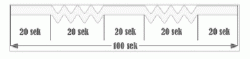 Neposredna opasnost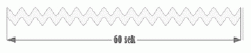 Prestanak opasnosti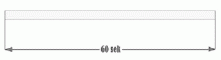 ZNAK ZA UZBUNJIVANJE VATROGASNIH POSTROJBI I DRUGIH SNA GA ZAŠTITE I SPAŠAVANJAVatrogasna uzbuna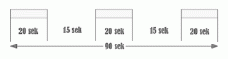                                                                                                                                                                            8                                                                                                                                         Članak 12.Radi zaštite djece , radnika i imovine, Ustanova priprema, organizira i provodi:Evakuaciju i spašavanjeZaštitu i spašavanje od rušenjaZaštitu i spašavanje od poplavaZaštitu i spašavanje od požaraZaštitu i spašavanje od eksplozija, neeksplodiranih minsko-razornih naprava i ubojitih sredstavaPružanje prve pomoćiAktivnosti i postupke utvrđene u prethodnom stavku ovoga članka nalaže ravnateljica ili druga ovlaštena osoba.O nalogu ravnateljice ili druge ovlaštene osobe    djeca i radnici izvješćuju se alarmom ili na drugi prikladan način.EVAKUACIJA I SPAŠAVANJEČlanak 13.Evakuacija i spašavanje obuhvaća slijedeće aktivnosti i postupke:Određivanje zbornog mjesta evakuacijeOrganizaciju odlaska na zborno mjesto evakuacijeČlanak 14.Zborno mjesto evakuacije u smislu članka 13. Plana evakuacije i spašavanja smatraju se prirodni zakloni pogodni za sklanjanje u neposrednoj blizini Ustanove.Članak 15.Djeca i zaposlenici  evakuiraju  se na  vanjskom prostoru u neposrednoj blizini Ustanove.Pravci kretanja na mjesto evakuacije vode iz zatvorenih  prostorija hodnicima, stepenicama i prolazima na zborno mjesto evakuiranih osoba na otvorenom prostoru (zelena površina – igralište).                                                                                                                                                                                9                                                                                                                                                                                                                                                                            Članak 16.Put za evakuaciju mora  biti uvijek slobodan od stvari i predmeta, a vrata uvijek otključana za vrijeme boravka radnika i stranaka u prostorima.Udaljavanje iz prostorija Ustanove do zbornog mjesta evakuiranih osoba na otvorenom traje od 5 do 15 minuta.	S pravcima kretanja trebaju biti upoznati svi radnici Ustanove.Pravcima kretanja utvrđenim u stavku 2.  Članka 15. u trenutku nastanka izvanrednog događaja evakuiranje se organizira na slijedeći način:Odgojiteljice  djecu stariju od tri godine svrstavaju u red.Spremačica i pomoćna kuharica prenose djecu od jedne do tri godine života zajedno sa neophodnom opremom.Djecu vode iz objekta dvije odgojiteljice tako da prvo i zadnje dijete iz skupine drže za ruku. Ako je u trenutku izvanredne opasnosti prisutna samo jedna odgojiteljica tada spremačica /pomoćna kuharica zajedno s odgojiteljicom vode  djecu van prema zbornom mjestu evakuiranih osoba na otvorenom.  Ako do izvanrednog događaja dođe za vrijeme trajanja dnevnog odmora Voditelj ili Ovlaštena osoba nalaže izlazak iz spavaonice (sobe dnevnog boravka), svrstavanje u redove i odlazak van objekta.Članak 17.Imovina Ustanove sklanja se:Na pogodan  prostor u neposrednoj blizini ugroženog mjestaNa mjesta utvrđena Planom evakuacije i spašavanjaSpašavanje imovine vrši se nakon sklanjanja djece i ozlijeđenih. Imovinom Ustanove smatra se materijalna imovina pogodna za prenošenje i sklanjanje.Članak 18.Za vrijeme evakuacije i spašavanja, pored mjera zaštite i sigurnosti utvrđenih općim aktima Ustanove, posebno se nadzire ulaz u zgradu, zborno mjesto evakuiranih osoba i mjesto pohrane imovine.Nadzor nad zbornim mjestom evakuiranih osoba obavlja radnik koji je tu  prvi doveo skupinu djece.                                                                                                                                                                  10Osobe zadužene za nadzor dužne su onemogućiti ulazak u zgradu i na zborno mjesto okupljanja svim osobama koje kao izvršitelji ne sudjeluju u provedbi evakuacije i spašavanja do dolaska vatrogasne postrojbe, jedinice civilne zaštite ili policijskih službenika.	Na zbornom mjestu potrebno je:Izvršiti provjeru jesu li svi radnici i djeca nazočni na zbornom mjestu.Ima li ozljeda ili stanja koja zahtijevaju liječničku pomoć.Izvršiti zbrinjavanje u slučajevima kada je to potrebno. Izvršiti potrebne radnje za normalizaciju ciklusa (vraćanje u prostorije Ustanove nakon prestanka opasnosti ili organizirati odlazak kućama).Članak 19.Djeca se predaju roditeljima ili skrbnicima. Ako djecu nije moguće predati roditeljima ili skrbnicima, ravnatelj ili ovlaštena osoba nalaže udaljavanje sa zbornog mjesta na utvrđeno prihvatno mjesto.Članak 20.O udaljavanju i otpremanju djece osobama koje sudjeluju u provođenju evakuacije i spašavanja, pravcu kretanja i mjestu prihvata izvješćuje se Osnivač na telefon 01/2791 116 i Centar za obavješćivanje 112.Članak 21.Za vrijeme evakuacije i spašavanja Ustanova je dužna osigurati pružanje liječničke pomoći do dolaska liječnika, upućivanje na liječenje u zdravstvenu ustanovu te zaštitu utvrđenu Pravilnikom o zaštiti na radu, Pravilnikom o zaštiti od požara ili drugim aktima kojima se uređuje zaštita na radu.Članak 22.Za provođenje evakuacije i spašavanja Ustanova osigurava opremu, uređaje,  zaštitna i druga sredstva utvrđena Pravilnikom o zaštiti na radu, Pravilnikom o zaštiti od požara i ovim Planom.Članak 23.Osobe zadužene za provođenje evakuacije su osobe osposobljene za provedbu evakuacije i spašavanje. U provođenju evakuacije i spašavanja sudjeluju svi radnici Ustanove kao izvršitelji.                                                                                                                                                                   11Članak 24.Evakuacija i spašavanje u slučaju neposredne ratne opasnosti i rata provodi se na način i u slučajevima utvrđenim Planom obrane nadležnog tijela Državne uprave.ZAŠTITA I SPAŠAVANJE OD RUŠENJAČlanak 25.Radi zaštite i spašavanja od rušenja provode se mjere, aktivnosti i postupci utvrđeni u članku 14.,15.,16., 17.,18.,19. I 20.  Plana evakuacije i spašavanja.ZAŠTITA I SPAŠAVANJE OD POPLAVEČlanak 26.Zaštita i spašavanje od poplava provodi se sklanjanjem djece, radnika i imovine u sigurnije dijelove Objekta.Evakuaciju i spašavanje od poplave provodi se na način i u slučajevima utvrđenim Planom zaštite i spašavanja grada – Županije.  ZAŠTITA I SPAŠAVANJE OD POŽARAČlanak 27.Zaštita i spašavanje od požara provodi se sukladno Pravilniku o zaštiti od požara.Svaki radnik:dužan je uočeni požar odmah ugasitio izbijanju požara odmah obavijestiti ravnateljicu ili ovlaštenu osobu ako požar radnici vrtića sami ne mogu ugasiti odmah uputiti poziv vatrogascima i postupiti prema članku 9.,14.,15.,16.,17.,18.,19., i 20. ovog Plana  ZAŠTITA I SPAŠAVANJE OD EKSPLOZIJA, NEEKSPLODIRANIH MINSKO RAZORNIH NAPRAVA I   UBOJITIH SREDSTAVAČlanak 28.Zaštita i spašavanje od eksplozija, neeksplodiranih minsko razornih naprava i ubojitih sredstava vrši se prema članku 9.,14.,15.,16.,17.,18.,19.,28. I 29. ovog Plana.                                                                                                                                                                12                                                    Članak 29.Radnici, roditelji, skrbnici i svi koji uoče ili otkriju neeksplodirane minsko razorne naprave i ubojita sredstva dužni su odmah obavijestiti ravnateljicu i radnike Ustanove ili policijsku postaju. Članak 30.Radi zaštite i spašavanja od neeksplodiranih minsko razornih naprava i ubojitih sredstava, djecu i radnike Ustanove posebno treba upozoriti da:se čuvaju neeksplodiranih minsko razornih naprava i ubojitih sredstavane prilaze nepoznatim predmetima, a osobito da ih ne diraju, pomiču, rastavljaju, udaraju, bacaju u vatru, stavljaju na skrovita mjesta u Ustanovi ili izvan njeako vide nepoznatu napravu ili oružje odmah o tome obavijestiti najbližu osobu i tako spriječe pristup opasnom mjestu do dolaska policije, vojske ili postrojbi civilne zaštite  PRUŽANJE PRVE POMOĆIČlanak 31.Prvu pomoć pružaju radnici obučeni za pružanje prve pomoći.Osobe iz prethodnog stavka obvezne su obnavljati znanja i vještine pružanja prve pomoći praktičnom vježbom najmanje jednom u dvije godine.  PRIJELAZNE I ZAVRŠNE ODREDBEČlanak 32.	U skladu s Pravilnikom o zaštiti na radu, Plan evakuacije i spašavanja za slučaj iznenadnog događaja te njegove izmjene i dopune donosi ravnatelj ili drugi ovlašteni radnik Ustanove.Sastavni dio ovog Plana su i skice date u prilogu.Članak 33.Ovaj Plan stupa na snagu osmog dana od dana objave na Oglasnoj ploči Ustanove.                                                                                                                                                                13  PRILOZI:Prikaz dječjeg vrtića na lokaciji Vrbovec, A.Šenoe 11, koju koristi DJEČJI VRTIĆ VRBOVEC s oznakama za evakuaciju - ZBORNO MJESTO EVAKUACIJEPrikaz dječjeg vrtića na lokaciji Vrbovec, A.Šenoe 11, koju koristi  DJEČJI VRTIĆ VRBOVEC s oznakama za evakuaciju -  SKICA OBJEKTA Legenda – SIMBOLI I OZNAKEOvaj Plan evakuacije i spašavanja za slučaj iznenadnog događaja objavljen je_______godine na oglasnoj ploči Vrtića, te je stupio na snagu ________godine.                                                                                                                                       Ravnateljica:                                                                                                                                    Željka ŠimanovićKlasa: 214-03/16-01/ 01Urbroj: 238/32-69-01-16-1                                                                                                                                                                           14SADRŽAJ  1.Opće odredbe32.Osnovni pojmovi43.Organizacija i provođenje evakuacije i spašavanja44.Prava i dužnosti osoba koje rukovode evakuacijom i spašavanjem55.Postupci pri iznenadnom događaju66.Dojava o iznenadnom događaju77.Evakuacija i spašavanje98.Zaštita i spašavanje od rušenja129.Zaštita i spašavanje od poplave12     10.Zaštita i spašavanje od požara12     11.Zaštita i spašavanje od eksplozija, neeksplodiranih, minsko razornih naprava i ubojitih sredstava                                                                                                                          1212.Pružanje prve pomoći1313.Prijelazne i završne odredbe1314.Prilozi14POLICIJSKA STANICA VRBOVEC01/2791 124112VATROGASCI VRBOVEC01/2793 001112HITNA MEDICINSKA POMOĆ VRBOVEC01/2793 004112/194